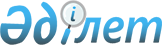 О внесении изменений и дополнений в решение ХХII сессии областного маслихата от 8 декабря 2006 года N 330-ІІІ "Об областном бюджете на 2007 год"
					
			Утративший силу
			
			
		
					Решение Атырауского областного маслихата от 4 июля 2007 года N 448-III. 
Зарегистрировано Департаментом юстиции Атырауской области 8 августа 2007 года за N 2498. Утратило силу - письмом Атырауского областного маслихата от 3.10.2011 года № 275/1711/-МШ.      Сноска. Утратило силу - письмом Атырауского областного маслихата от 3.10.2011 275/1711/-МШ. 



      В соответствии с Законом Республики Казахстан от 23 января

2001 года N 148 "О местном государственном управлении в Республике

Казахстан", Бюджетным кодексом Республики Казахстан от 24 апреля

2004 года N 548-II и рассмотрев предложение акимата области об

уточнении областного бюджета на 2007 год, областной маслихат на

XXVІ сессии решил:

      1. Внести в решение областного маслихата от 8 декабря 2006 

года N 330-III "Об областном бюджете на 2007 год" (зарегистрировано 

в Департаменте Юстиции Атырауской области N 2479 от 9 января 2007 

года (опубликовано в газете "Прикаспийская коммуна" 23 января 2007 

года 9)), решение областного маслихата от 31 января 2007 года 

N 366-III (зарегистрировано в Департаменте Юстиции Атырауской 

области N 2484 от 26 февраля 2007 года (опубликовано в газете 

"Прикаспийская коммуна" 15 марта 2007 года N 30)), решение 

областного маслихата от 11 апреля 2007 года N 382-III 

(зарегистрировано в Департаменте Юстиции Атырауской области N 2491 

от 21 мая 2007 года (опубликовано в газете "Прикаспийская коммуна" 

от 7 июня 2007 года N 65)) следующие изменения и дополнения: 

       1) пункт 1 изложить в следующей редакции:



       1. Утвердить областной бюджет на 2007 год согласно приложению 

1 в следующих объемах: 

       1) доходы 94 620 313 тысяч тенге, в том числе по: 

      налоговым поступлениям 36 942 277 тысяч тенге; 

      неналоговым поступлениям 1 395 880 тысяч тенге; 

      поступлениям официальных трансфертов 56 282 156 тысяч тенге; 

      2)затраты 93 878 917 тысяч тенге; 

      3)операционное сальдо 741 396 тысяч тенге; 

      4)чистое бюджетное кредитование -1 175 948 тысяч тенге, в том 

числе: 

      бюджетные кредиты 1 590000 тысяч тенге; 

      погашение бюджетных кредитов 2 765 948 тысяч тенге; 

      5)сальдо по операциям с финансовыми активами 65 920 тысяч 

тенге, в том числе: 

      приобретение финансовых активов 67 920 тысяч тенге; 

      поступления от продажи финансовых активов государства 2 000 

тысяч тенге; 

      6)дефицит (профицит) 1 851 424 тысяч тенге; 

      7) финансирование дефицита (использование профицита) бюджета 

-1 851 424 тысяч тенге, в том числе: 

      поступлению займов 970 000 тысяч тенге; 

      погашению займов 3 853 257 тысяч тенге; 

      движение остатков бюджетных средств 1 031 833 тысяч тенге."; 

      2) в пункте 14: цифры "11 077" заменить цифрами "9 177"; 

      3) в пункте 16: цифры "373" заменить цифрами "80"; 

      4) в пункте 35: 

      в абзаце первом цифры "22 510" заменить цифрами "24 066"; 

      дополнить абзацем четвертым следующего содержания: 

      Курмангазинскому району - 1556 тысяч тенге"; 

      5) в пункте 36: 

      в абзаце первом цифры "20 200" заменить цифрами "26 200"; 

      в абзаце втором цифры "3 000" заменить цифрами "9 000"; 

      6) в пункте 37: 

      в абзаце первом цифры "69 000" заменить цифрами "76 500"; 

      дополнить абзацем четвертым следующего содержания: 

      Кзылкогинскому району - 7 500 тысяч тенге»; 

      7) в пункте 42: цифры "1 057 797" заменить цифрами "2 443 123"; 

      8) в пункте 43: цифры "1 332 088" заменить цифрами "1 884 938"; 

      9) в пункте 48: цифры "2000 000" заменить цифрами "3 800 000"; 

      10) в пункте 49: цифры "40 000" заменить цифрами "65 000"; 

      11) в пункте 50: цифры "40 000" заменить цифрами "70 000"; 

      12) в пункте 54: цифры "40 945" заменить цифрами "54 694"; 

      13) в пункте 55: цифры "50 000" заменить цифрами "100 000"; 

      14) в пункте 56: цифры "30 000" заменить цифрами "50 000"; 

      15) в пункте 57: цифры "30 000" заменить цифрами "100 000"; 

      16) в пункте 61: 

      в абзаце первом цифры "140 690" заменить цифрами "160 690"; 

      в абзаце втором цифры "19 900" заменить цифрами "39 900"; 

      17) в пункте 64: цифры "625 861" заменить цифрами "161 201"; 

      18) в пункте 65: цифры "358 286" заменить цифрами "328 946"; 

      19) в пункте 71: 

      в абзаце первом цифры "32 100" заменить цифрами "42 600"; 

      дополнить абзацем четвертым следующего содержания: 

      "Индерскому району - 10 500 тысяч тенге"; 

      20) пункт 77 изложить в следующей редакции: 

      "77. Учесть, что в областном бюджете на 2007 год предусмотрены 

целевые текущие трансферты районным бюджетам и бюджету города 

Атырау на материально-техническое обеспечение учреждений 

образования в сумме 27 000 тысяч тенге, в том числе: 

      Курмангазинскому району - 5 000 тысяч тенге; 

      городу Атырау - 22 000 тысяч тенге."; 

      21) дополнить пунктами 80, 81, 82, 83, 84, 85, 86 следующего содержания: 

      80. Учесть, что в областном бюджете на 2007 год предусмотрены целевые трансферты на развитие из республиканского бюджета на: 

      блочные водоочистные сооружения и внутрипоселковые 

водопроводные сети в селе Акколь Курмангазинского района в сумме  

40 000 тысяч тенге; 

      реконструкцию существующих блочных водоочистных сооружений в 

селе Даулеткерей и строительство внутрипоселковых водопроводных 

сетей и водопроводных башен в населенных пунктах Енбекши, 

Даулеткерей, Жана аул Курмангазинского района в сумме 50 000 тысяч 

тенге; 

      блочные водоочистные сооружения в селе Забурунье Исатайского 

района в сумме 40 000 тысяч тенге. 

      81. Учесть, что в областном бюджете на 2007 год предусмотрены 

целевые трансферты на развитие из республиканского бюджета на 

строительство и реконструкцию объектов электроснабжения города 

Атырау и Атырауской области в сумме 4500 000 тысяч тенге. 

      82. Учесть, что в областном бюджете на 2007 год предусмотрены 

целевые трансферты на развитие из республиканского бюджета на 

строительство и реконструкцию объектов инженерно-коммуникационной 

инфраструктуры в городе Атырау в сумме 2 750 000 тысяч тенге. 

      83. Учесть, что в областном бюджете на 2007 год предусмотрены 

целевые текущие трансферты из республиканского бюджета на 

капитальный ремонт автомобильной дороги областного значения "Атырау 

-Дамба" в сумме 300 000 тысяч тенге. 

      84. Учесть, что в областном бюджете на 2007 год предусмотрены 

целевые текущие трансферты районным бюджетам и бюджету города 

Атырау на внедрение системы интерактивного обучения в 

государственной системе среднего общего образования в сумме 40 747 

тысяч тенге, согласно приложению 6 к настоящему решению. 

      85. Учесть, что в областном бюджете на 2007 год предусмотрены 

целевые трансферты Жылыойскому районному бюджету и бюджету города 

Атырау на возмещение потерь поступлений в бюджет в связи с отменой 

акциза на игорный бизнес в сумме 13 288 тысяч тенге, в том числе: 

      Жылыойскому району - 1 620 тысяч тенге; 

      городу Атырау - 11 668 тысяч тенге. 

      86. Учесть, что в областном бюджете на 2007 год предусмотрено 

строительство мостового перехода через р.Урал по улицам Алиева- 

Сатыбалдиева в сумме 2 950 000 тысяч тенге. 

      2. Приложения 1, 2, 4, 9 и 11 изложить в новой редакции 

согласно приложениям 1, 2, 3, 4 и 5 к настоящему решению. 

      3. Настоящее решение вводится в действие с 1 января 2007 года.        Председатель XXVІ сессии 

      областного маслихата, 

      секретарь маслихата 

         Приложение 1 

к решению сессии областного маслихата 

от 4 июля 2007 года N№448-III 

      Приложение 1 

к решению сессии областного  

от 8 декабря 2006 года N№330-III        Об областном бюджете на 2007 год 

Приложение 2 

к решению сесиии  

областного маслихата 

от 4 июля 2007 года N№448-III 

      Приложение 2 

к решению сесиии  

  областного маслихата      

от 8 декабря 2006 года N№330-III         Распределение сумм целевых текущих трансфертов райгор бюджетам для оказания материальной помощи детям-инвалидам, воспитывающихся и обучающихся на дому        тысяч тенге 

Приложение 3 

к решению сессии областного маслихата 

от 4 июля 2007 года N№448-III 

      Приложение 4 

к решению сессии областного  

от 8 декабря 2006 года N№330-III         Распределение сумм целевых текущих трансфертов райгор бюджетам на компенсацию повышения тарифов абонентской платы за телефон социально защищаемым гражданам, являющимся абонентами городских сетей телекоммуникаций        тысяч тенге 

Приложение 4 

к решению сессии областного маслихата 

от 4 июля 2007 года N№448-III 

      Приложение 9 

к решению сессии областного  

от 8 декабря 2006 года N№330-III      Распределение сумм целевых текущих трансфертов райгор бюджетам на создание лингафонных и мультимедийных кабинетов в государственных учреждениях среднего общего образования    тысяч тенге 

         Приложение 5 

к решению сессии областного маслихата 

от 4 июля 2007 года N№448-III 

      Приложение 11 

к решению сессии областного  

от 8 декабря 2006 года N№330-III         Перечень бюджетных программ развития областного бюджета на 2007 год с разделением на бюджетные программы, направленные на реализацию бюджетных проектов (программ) и формирование или увеличение уставного капитала юридических лиц 

Приложение 6 

к решению сессии областного маслихата 

от 4 июля 2007 года N№448-III 

      Приложение 13 

к решению сессии областного  

от 8 декабря 2006 года N№330-III         Распределение сумм целевых текущих трансфертов райгор бюджетам на внедрение системы интерактивного обучения в государственной системе среднего общего образования        тысяч тенге 
					© 2012. РГП на ПХВ «Институт законодательства и правовой информации Республики Казахстан» Министерства юстиции Республики Казахстан
				Категория Класс Подкласс Наименование Сумма тыс.тенге I. Доходы 94 620 313 1 Налоговые поступления 36 942 277 01 Подоходный налог 14 565 677 2 Индивидуальный подоходный налог 14 565 677 03 Социальный налог 17 633 775 1 Социальный налог 17 633 775 05 Внутренние налоги на товары, работы и услуги 4 742 825 3 Поступления за использование природных и других ресурсов 4 738 625 4 Сборы за ведение предпринимательской и профессиональной деятельности 4 200 2 Неналоговые поступления 1 395 880 01 Доходы от государственной собственности 10 846 1 Поступления части чистого дохода государственных предприятий 60 3 Дивиденды на государственные пакеты акций, находящиеся в государственной собственности 21 5 Доходы от аренды  имущества, находящегося в государственной собственности 10 000 7 Вознаграждения (интересы) по кредитам, выданным из государственного бюджета 765 03 Поступления денег от проведения государственных закупок, организуемых государственными учреждениями, финансируемыми из государственного бюджета 200 1 Поступления денег от проведения государственных закупок, организуемых государственными учреждениями, финансируемыми из государственного бюджета 200 04 Штрафы, пеня, санкции, взыскания, налагаемые государственными учреждениями, финансируемыми из государственного бюджета, а также содержащимися и финансируемыми из бюджета (сметы расходов) Национального Банка Республики Казахстан   5 200 1 Штрафы, пеня, санкции, взыскания, налагаемые государственными учреждениями, финансируемыми из государственного бюджета, а также содержащимися и финансируемыми из бюджета (сметы расходов) Национального Банка Республики Казахстан   5 200 06 Прочие неналоговые поступления 1 379 634 1 Прочие неналоговые поступления 1 379 634 4 Поступления трансфертов  56 282 156 01 Трансферты из нижестоящих органов государственного управления 16 254 058 2 Трансферты из районных (городских) бюджетов 16 254 058 02 Трансферты из вышестоящих органов государственного управления 40 028 098 1 Трансферты из республиканского бюджета 40 028 098 Функциональная группа Функциональная подгруппа Администратор бюджетных программ Программа Наименование Сумма тыс.тенге II. Затраты 93 878 917 01 Государственные услуги общего характера 775 592 1 Представительные, исполнительные и другие органы, выполняющие общие функции государственного управления 287 444 110 Аппарат маслихата области 21 174 001 Обеспечение деятельности маслихата области 21 174 120 Аппарат акима области 266 270 001 Обеспечение деятельности акима области 266 270 2 Финансовая  деятельность 347 119 257 Департамент (Управление) финансов области 347 119 001 Обеспечение деятельности Департамента (Управления) финансов 60 519 009 Организация приватизации коммунальной собственности 1 000 010 Учет, хранение, оценка и реализация имущества, поступившего в коммунальную собственность 1 000 113 Трансферты из местных бюджетов 284 600 5 Планирование и статистическая деятельность 141 029 258 Департамент (Управление) экономики и бюджетного планирования области 141 029 001 Обеспечение деятельности Департамента (Управления) экономики и бюджетного планирования 71 029 002 Создание информационных систем 70 000 02 Оборона 248 620 1 Военные нужды 35 492 250 Департамент (Управление) по мобилизационной подготовке, гражданской обороне, организации предупреждения и ликвидации аварий и стихийных бедствий области 35 492 003 Мероприятия в рамках исполнения всеобщей воинской обязанности 27 492 007 Подготовка территориальной обороны и территориальная оборона областного масштаба 8 000 2 Организация работы по чрезвычайным ситуациям 213 128 250 Департамент (Управление) по мобилизационной подготовке, гражданской обороне, организации предупреждения и ликвидации аварий и стихийных бедствий области 109 128 001 Обеспечение деятельности Департамента (Управления) мобилизационной подготовке, гражданской обороне и организации предупреждения и ликвидации аварий и стихийных бедствий 21 175 005 Мобилизационная подготовка и мобилизация областного масштаба 5 932 006 Предупреждение и ликвидация чрезвычайных ситуаций областного масштаба 82 021 271 Департамент (Управление) строительства области 104 000 002 Развитие объектов мобилизационной подготовки и чрезвычайных ситуаций 104 000 03 Общественный порядок, безопасность, правовая, судебная, уголовно-исполнительная деятельность 1 690 883 1 Правоохранительная деятельность 1 690 883 252 Исполнительный орган внутренних дел, финансируемый из областного бюджета 1 640 883 001 Обеспечение деятельности исполнительного органа внутренних дел, финансируемого из областного бюджета 1 571 201 002 Охрана общественного порядка и обеспечение общественной безопасности на территории области 68 782 003 Поощрение граждан, участвующих в охране общественного порядка 900 271 Департамент (Управление) строительства области 50 000 003 Развитие объектов органов внутренних дел  50 000 04 Образование 6 282 776 2 Начальное общее, основное общее, среднее общее образование 1 504 211 260 Управление (Отдел) физической культуры и спорта области 288 305 006 Дополнительное образование для детей и юношества по спорту 288 305 261 Департамент (Управление) образования области 1 215 906 003 Общеобразовательное обучение по специальным образовательным программам 260 157 004 Информатизация системы среднего образования 37 896 005 Приобретение и доставка учебников для государственных областных организаций образования 50 321 006 Общеобразовательное обучение одаренных детей в специализированных организациях образования 281 550 007 Проведение школьных олимпиад и внешкольных мероприятий областного масштаба 304 213 017 Целевые текущие трансферты бюджетам  районов (городов областного значения) на обеспечение содержания типовых штатов государственных учреждений общего среднего образования 134 852 021 Целевые текущие трансферты бюджетам  районов (городов областного значения) на создание лингафонных и мультимедийных кабинетов для государственных учреждений среднего общего образования 99 880 022 Целевые текущие трансферты бюджетам районов (городов областного значения) на организацию питания, проживания и подвоза детей к пунктам тестирования 6 290 025 Внедрение новых технологий государственной системы в сфере образования 4 665 026 Целевые текущие  трансферты бюджетам районов (городов областного значения)  на внедрение новых технологий государственной системы в сфере  образования 36 082 3 Начальное профессиональное образование 597 951 261 Департамент (Управление) образования области 597 951 008 Начальное профессиональное образование 597 951 4 Среднее профессиональное образование 444 398 253 Департамент (Управление) здравоохранения области 123 428 002 Подготовка специалистов со средним профессиональным образованием 123 428 261 Департамент (Управление) образования области 320 970 009 Подготовка специалистов со средним профессиональным образованием 320 970 5 Дополнительное профессиональное образование 115 100 252 Исполнительный орган внутренних дел, финансируемый из областного бюджета 39 167 007 Повышение квалификации и переподготовка кадров 39 167 253 Департамент (Управление) здравоохранения области 12 754 003 Повышение квалификации и переподготовка кадров 12 754 261 Департамент (Управление) образования области 63 179 010 Повышение квалификации и переподготовка кадров 63 179 9 Прочие услуги в области образования 3 621 116 261 Департамент (Управление) образования области 918 758 001 Обеспечение деятельности Департамента (Управления) образования 43 282 011 Обследование психического здоровья детей и подростков и оказание психолого-медико-педагогической консультативной помощи населению 66 930 012 Реабилитация и социальная адаптация детей и подростков с проблемами в развитии 40 009 018 Целевые текущие трансферты бюджетам районов (городов областного значения) на содержание вновь вводимых объектов образования 369 886 113 Трансферты из местных бюджетов 343 604 116 Развитие человеческого капитала в рамках электронного правительства 55 047 271 Департамент (Управление) строительства области 2 702 358 004 Целевые трансферты на развитие бюджетам районов (городов областного значения) на строительство и реконструкцию объектов образования 117 600 005 Развитие объектов образования 2 584 758 05 Здравоохранение 9 481 941 1 Больницы широкого профиля 2 709 982 253 Департамент (Управление) здравоохранения области 2 709 982 004 Оказание стационарной медицинской помощи по направлению специалистов первичной медико-санитарной помощи и организаций здравоохранения 2 709 982 2 Охрана здоровья населения 471 005 253 Департамент (Управление) здравоохранения области 166 978 005 Производство крови, ее компонентов и препаратов для местных организаций здравоохранения  110 909 006 Охрана материнства и детства 39 380 007 Пропаганда здорового образа жизни 15 971 017 Приобретение тест-систем для проведения дозорного эпидемиологического надзора 718 269 Департамент (Управление) государственного санитарно-эпидемиологического надзора области 304 027 001 Обеспечение деятельности Департамента (Управления) государственного санитарно-эпидемиологического надзора 150 926 002 Санитарно-эпидемиологическое благополучие населения 70 079 003 Борьба с эпидемиями 821 007 Централизованный закуп вакцин и других медицинских иммунобиологических препаратов для проведения иммунопрофилактики населения 82 201 3 Специализированная медицинская помощь 1 773 867 253 Департамент (Управление) здравоохранения области 1 773 867 009 Оказание медицинской помощи лицам, страдающим социально значимыми заболеваниями и заболеваниями, представляющими опасность для окружающих 1 575 161 019 Обеспечение больных туберкулезом противотуберкулезными препаратами  70 445 020 Обеспечение больных диабетом противодиабетическими препаратами 43 543 021 Обеспечение онкологических больных химиопрепаратами 19 776 022 Обеспечение больных с почечной недостаточностью лекарственными средствами, диализаторами, расходными материалами и больных после трансплантации почек лекарственными средствами 64 942 4 Поликлиники 2 314 320 253 Департамент (Управление) здравоохранения области 2 314 320 010 Оказание первичной медико-санитарной помощи населению 2 062 619 014 Обеспечение лекарственными средствами и специализированными продуктами детского и лечебного питания отдельных категорий населения на амбулаторном уровне 251 701 5 Другие виды медицинской помощи 181 387 253 Департамент (Управление) здравоохранения области 181 387 011 Оказание скорой и неотложной помощи 152 461 012 Оказание медицинской помощи населению в чрезвычайных ситуациях 28 926 9 Прочие услуги в области здравоохранения 2 031 380 253 Департамент (Управление) здравоохранения области 96 064 001 Обеспечение деятельности Департамента (Управления) здравоохранения 49 977 013 Проведение патологоанатомического вскрытия 30 682 016 Обеспечение граждан бесплатным или льготным проездом за пределы населенного пункта на лечение 8 991 018 Обеспечение деятельности  информационно-аналитических центров 6 414 271 Департамент (Управление) строительства области 1 935 316 007 Развитие объектов здравоохранения 1 935 316 06 Социальная помощь и социальное обеспечение 941 592 1 Социальное обеспечение 672 249 256 Департамент (Управление) координации занятости и социальных  программ области 254 789 002 Социальное обеспечение престарелых и инвалидов общего типа 254 789 261 Департамент (Управление) образования области 160 460 015 Социальное обеспечение сирот, детей, оставшихся без попечения родителей 160 460 271 Департамент (Управление) строительства области 257 000 008 Развитие объектов социального обеспечения  257 000 2 Социальная помощь 224 946 256 Департамент (Управление) координации занятости и социальных  программ области 224 946 003 Социальная поддержка инвалидов 39 639 005 Целевые текущие трансферты бюджетам районов (городов областного значения) на материальное обеспечение детей-инвалидов, воспитывающихся и обучающихся на дому 9 177 009 Целевые текущие трансферты бюджетам районов (городов областного значения) на компенсацию повышения тарифа абонентской платы за телефон социально-защищаемым гражданам, являющимся абонентами городских сетей телекоммуникаций 80 015 Целевые текущие трансферты бюджетам районов (городов областного значения) для выплаты государственных пособий на детей до 18 лет из малообеспеченных семей 154 800 016 Целевые текущие трансферты бюджетам районов (городов областного значения) на обеспечение нуждающихся инвалидов специальными гигиеническими средствами и предоставление услуг специалистами жестового языка, индивидуальными помощниками в соответствии с индивидуальной программой реабилитации инвалида 21 250 9 Прочие услуги в области социальной помощи и социального обеспечения 44 397 256 Департамент (Управление) координации занятости и социальных программ области 44 397 001 Обеспечение деятельности Департамента (Управления) координации занятости и социальных программ 44 397 07 Жилищно-коммунальное хозяйство 9 507 513 1 Жилищное хозяйство 3 292 899 271 Департамент (Управление) строительства области 3 292 899 010 Целевые трансферты на развитие бюджетам районов (городов областного значения) на строительство жилья государственного коммунального жилищного фонда 387 410 012 Целевые трансферты на развитие бюджетам районов (городов областного значения) на развитие и обустройство  инженерно-коммуникационной инфраструктуры 2 905 489 2 Коммунальное хозяйство 6 214 614 279 Департамент (Управление) энергетики и коммунального хозяйства области 4 906 038 001 Обеспечение деятельности Департамента (Управления) энергетики и коммунального хозяйства 32 408 002 Создание информационных систем 203 039 004 Газификация населенных пунктов 431 623 006 Развитие системы водоснабжения 511 215 012 Развитие объектов коммунального хозяйства 3 461 500 108 Разработка и экспертиза технико-экономических обоснований местных бюджетных инвестиционных проектов (программ) 45 000 113 Трансферты из местных бюджетов 221 253 271 Департамент (Управление) строительства области 1 308 576 011 Целевые трансферты на развитие бюджетам районов (городов областного значения) на развитие системы водоснабжения 740 384 013 Целевые трансферты на развитие бюджетам районов (городов областного значения) на развитие коммунального хозяйства 68 090 028 Газификация населенных пунктов 196 602 030 Развитие объектов коммунального хозяйства 303 500 08 Культура, спорт, туризм и информационное пространство 2 528 497 1 Деятельность в области культуры 773 673 262 Департамент (Управление) культуры области 458 573 001 Обеспечение деятельности Департамента (Управления) культуры 16 165 003 Поддержка культурно-досуговой работы 322 228 005 Обеспечение сохранности историко-культурного наследия и доступа к ним 93 980 113 Трансферты из местных бюджетов 26 200 271 Департамент (Управление) строительства области 315 100 016 Развитие объектов культуры 315 100 2 Спорт 1 138 994 260 Управление (Отдел) физической культуры и спорта области 628 994 001 Обеспечение деятельности Управления (Отдела) физической культуры и спорта 16 489 003 Проведение спортивных соревнований на областном уровне 21 383 004 Подготовка и участие членов областных сборных команд по различным видам спорта на республиканских и международных спортивных соревнованиях 591 122 271 Департамент (Управление) строительства области 510 000 017 Развитие объектов физической культуры и спорта 510 000 3 Информационное пространство 527 846 259 Управление (Отдел) архивов и документации области 51 278 001 Обеспечение деятельности Управления (Отдела) архивов и документации 7 544 002 Обеспечение сохранности архивного фонда 43 734 262 Департамент (Управление) культуры области 44 833 008 Обеспечение функционирования областных библиотек 44 833 263 Департамент (Управление) внутренней политики области 383 996 002 Проведение государственной информационной политики через средства массовой информации 383 996 264 Управление по развитию языков области 47 739 001 Обеспечение деятельности Управления по развитию языков 17 805 002 Развитие государственного языка и других языков народов Казахстана 29 934 4 Туризм 2 508 265 Департамент (Управление) предпринимательства и промышленности области 2 508 005 Регулирование туристской деятельности 2 508 9 Прочие услуги по организации культуры, спорта, туризма и информационного пространства 85 476 263 Департамент (Управление) внутренней политики области 85 476 001 Обеспечение деятельности Департамента (Управления) внутренней политики 70 476 003 Реализация региональных программ в сфере молодежной политики 15 000 09 Топливно-энергетический комплекс и недропользование 4 550 000 9 Прочие услуги в области топливно-энергетического комплекса и недропользования 4 550 000 271 Департамент (Управление) строительства области 50 000 019 Целевые трансферты на развитие бюджетам районов (городов областного значения) на развитие теплоэнергетической системы 50 000 279 Департамент (Управление) энергетики икоммунального хозяйства области 4 500 000 007 Развитие теплоэнергетической системы 4 500 000 10 Сельское, водное, лесное, рыбное хозяйство, особо охраняемые природные территории, охрана окружающей среды и животного мира, земельные отношения 723 454 1 Сельское хозяйство 246 074 255 Департамент (Управление) сельского хозяйства области 246 074 001 Обеспечение деятельности Департамента (Управления) сельского хозяйства 40 089 010 Поддержка развития животноводства 131 569 011 Удешевление стоимости горюче- смазочных материалов и других товарно-материальных ценностей, необходимых для проведения весенне-полевых и уборочных работ и повышение урожайности и качества продукции растениеводства 12 000 012 Целевые текущие трансферты бюджетам районов (городов областного значения) на передаваемые административные функции в рамках разграничения полномочий между уровнями государственного управления 6 162 013 Повышение продуктивности и качества продукции животноводства 8 217 014 Субсидирование стоимости услуг по доставке воды сельскохозяйственным товаропроизводителям 48 037 2 Водное хозяйство 11 124 255 Департамент (Управление) сельского хозяйства области 11 124 009 Субсидирование стоимости услуг по подаче питьевой воды из особо важных групповых систем водоснабжения, являющихся безальтернативными источниками питьевого водоснабжения 11 124 3 Лесное хозяйство 55 151 254 Департамент (Управление) природных ресурсов и регулирования природопользования области 55 151 005 Охрана, защита, воспроизводство лесов и лесоразведение 55 151 5 Охрана окружающей среды 378 346 254 Департамент (Управление) природных ресурсов и регулирования природопользования области 175 336 001 Обеспечение деятельности Департамента (Управления) природных ресурсов и регулирования природопользования 25 651 008 Проведение мероприятий по охране окружающей среды 149 685 271 Департамент (Управление) строительства области 203 010 022 Развитие объектов охраны окружающей среды 203 010 6 Земельные отношения 32 759 251 Управление земельных отношений области 32 759 001 Обеспечение деятельности управления земельных отношений 11 096 004 Целевые текущие трансферты бюджетам районов (городов областного значения) на передаваемые административные функции в рамках разграничения полномочий между уровнями государственного управления 16 363 113 Трансферты из местных бюджетов 5 300 11 Промышленность, архитектурная, градостроительная и строительная деятельность 532 161 2 Архитектурная, градостроительная и строительная деятельность 532 161 267 Департамент (Управление) государственного архитектурно- строительного контроля области 34 327 001 Обеспечение деятельности Департамента (Управления) государственного архитектурно- строительного контроля 34 327 271 Департамент (Управление) строительства области 474 127 001 Обеспечение деятельности Департамента (Управление) строительства 35 561 023 Создание информационных систем 246 961 108 Разработка и экспертиза технико экономических обоснований местных бюджетных инвестиционных проектов (программ) 14 162 113 Трансферты из местных бюджетов 177 443 272 Департамент (Управление) архитектуры и градостроительства области 23 707 001 Обеспечение деятельности Департамента (Управление) архитектуры и градостроительства 22 707 108 Разработка и экспертиза технико -экономических обоснований местных бюджетных инвестиционных проектов (программ) 1 000 12 Транспорт и коммуникации 8 299 406 1 Автомобильный транспорт 755 896 268 Департамент (Управление) пассажирского транспорта и автомобильных дорог области 755 896 003 Обеспечение функционирования автомобильных дорог 755 896 9 Прочие услуги в сфере транспорта и коммуникаций 7 543 510 268 Департамент (Управление) пассажирского транспорта и автомобильных дорог области 7 543 510 001 Обеспечение деятельности Департамента (Управления) пассажирского транспорта и автомобильных дорог 16 730 002 Развитие транспортной инфраструктуры 7 135 000 108 Разработка и экспертиза технико- экономических обоснований местных бюджетных инвестиционных проектов (программ) 24 780 113 Трансферты из местных бюджетов 367 000 13 Прочие 1 662 529 1 Регулирование экономической деятельности 48 164 265 Департамент (Управление) предпринимательства и промышленности области 48 164 001 Обеспечение деятельности Департамента (Управления) предпринимательства и промышленности 48 164 9 Прочие 1 614 365 257 Департамент (Управление) финансов области 1 614 365 013 Резерв местного исполнительного органа области на неотложные затраты 105 201 014 Чрезвычайный резерв местного исполнительного органа области для ликвидации чрезвычайных ситуаций природного и техногенного характера 15 000 015 Целевые текущие трансферты бюджетам районов (городов областного значения) на выплату заработной платы государственным служащим, работникам государственных учреждений,  не являющимся государственными служащими, и работникам казенных предприятий 1 439 876 016 Резерв местного исполнительного органа области на исполнение обязательств по решениям судов 41 000 019 Целевые текущие трансферты бюджетам районов (городов областного значения) на возмещение потерь поступлений в бюджет 13 288 14 Обслуживание долга 328 946 1 Обслуживание долга 328 946 257 Департамент (Управление) финансов области 328 946 004 Обслуживание долга местных исполнительных органов  328 946 15 Трансферты 46 325 007 1 Трансферты 46 325 007 257 Департамент (Управление) финансов области 46 325 007 006 Бюджетные изъятия 43 061 767 007 Субвенции 3 259 386 011 Возврат целевых трансфертов 3 854 III.Операционное сальдо 741 396 IV.Чистое бюджетное кредитование -1 175 948 Бюджетные кредиты 1 590 000 07 Жилищно-коммунальное хозяйство 1 590 000 1 Жилищное хозяйство 1 590 000 271 Департамент (Управление) строительства области 1 590 000 009 Кредитование бюджетов районов (городов областного значения) на строительство жилья 1 590 000 Категория Класс Подкласс Наименование Сумма 

тыс.тенге Погашение бюджетных кредитов 2 765 948 5 Погашение бюджетных кредитов 2 765 948 01 Погашение бюджетных кредитов 2 765 948 1 Погашение бюджетных кредитов, выданных из государственного бюджета 2 765 948 Функциональная группа Функциональная подгруппа Администратор бюджетных программ Программа Наименование Сумма тыс.тенге V. Сальдо по операциям с финансовыми активами 65 920 Приобретение финансовых активов 67 920 13 Прочие 67 920 9 Прочие 67 920 257 Департамент (Управление) финансов области 67 920 005 Формирование или увеличение уставного капитала юридических лиц 67 920 Кате 

гория Класс Подкласс Наименование Сумма тыс.тенге Поступления от продажи финансовых активов государства 2 000 6 Поступления от продажи финансовых активов государства 2 000 01 Поступления от продажи финансовых активов государства 2 000 1 Поступления от продажи финансовых активов внутри страны 2 000 Категория Класс Подкласс Наименование Сумма тыс.тенге VI. Дефицит (профицит) бюджета 1 851 424 VII.Финансирование дефицита (использование профицита) бюджета -1 851 424 Поступления займов 970 000 7 Поступления займов 970 000 01 Внутренние государственные займы 970 000 2 Договоры займа 970 000 Функциональная группа Функциональная подгруппа Администратор бюджетных программ Программа Наименование Сумма тыс.тенге Погашение займов 3 853 257 16 Погашение займов 3 853 257 1 Погашение займов 3 853 257 257 Департамент (Управление) финансов области 3 853 257 008 Погашение долга местного исполнительного органа 3 853 257 Категория Класс Подкласс Наименование Сумма тыс.тенге Движение остатков бюджетных средств 1 031 833 8 Движение остатков бюджетных средств 1 031 833 01 Остатки бюджетных средств 1 031 833 1 Свободные остатки бюджетных средств 1 031 833 п/п Наименование Сумма Всего: 9 177 1. Курмангазинский район 1 425 2. Индерский район 888 3. Исатайский район 524 4. Кзылкугинский район 1 415 5. Макатский район 880 6. Махамбетский район 945 7. Жылыойский район 1 800 8. город Атырау 1 300 п/п Наименование Сумма Всего: 80 1. Индерский район 8 2. Макатский район 9 3. Жылыойский район 19 4. город Атырау 44 №п/п Наименование Сумма Всего: 99 880 1. Курмангазинский район 5 387 2. Индерский район 10 774 3. Исатайский район - 4. Кзылкугинский район 5 387 5. Макатский район 5 387 6. Махамбетский район 16 161 7. Жылыойский район 16 162 8. город Атырау 40 622 Наименование Функциональная группа Администратор Администратор Наименование Программа Наименование Инвестиционные проекты 1 
Государственные услуги общего характера 258 Департамент (Управление) экономики и бюджетного планирования области 002 Создание информационных систем 2 Оборона 271 Департамент (Управление) строительства 002 Развитие объектов мобилизационной подготовки и чрезвычайных ситуаций 3 
Общественный порядок, безопасность, правовая, судебная, уголовно-исполнительная деятельность 271 Департамент (Управление) строительства 003 Развитие объектов органов внутренних дел  4 
Образование 261 Департамент (Управление) образования области 004 Информатизация системы среднего образования 271 Департамент (Управление) строительства 004 Целевые трансферты на развитие бюджетам  районов (городов областного значения) на строительство и реконструкцию объектов образования 005 Развитие объектов образования 5 
Здравоохранение 271 Департамент (Управление) строительства 007 Развитие  объектов здравоохранения 6 
Социальная помощь и социальное обеспечение 271 Департамент (Управление) строительства 008 Развитие объектов социального обеспечения  7 
Жилищно-коммунальное хозяйство 271 Департамент (Управление) строительства 009 Кредитование бюджетов  районов (городов областного значения) на строительство жилья 010 Целевые трансферты на развитие бюджетам  районов (городов областного значения) на строительство жилья государственного коммунального жилищного фонда 279 Департамент (Управление) энергетики икоммунального хозяйства области 002 Создание информационных систем 004 Газификация населенных пунктов 006 Развитие системы водоснабжения 012 Развитие объектов коммунального хозяйства 271 Департамент (Управление) строительства 011 Целевые трансферты на развитие бюджетам  районов (городов областного значения) на развитие системы водоснабжения 012 Целевые трансферты на развитие бюджетам  районов (городов областного значения) на развитие и обустройство  инженерно-коммуникационной инфраструктуры 013 Целевые трансферты на развитие бюджетам  районов (городов областного значения) на развитие коммунального хозяйства 028 Газификация населенных пунктов 030 Развитие объектов коммунального хозяйства 8 
Культура, спорт, туризм и информационное пространство 271 Департамент (Управление) строительства 016 Развитие  объектов культуры 017 Развитие объектов физической культуры и спорта 9 
Топливно-энергетический комплекс и недропользование 271 Департамент (Управление) строительства 019 Целевые трансферты на развитие бюджетам  районов (городов областного значения) на развитие теплоэнергетической системы 279 Департамент (Управление) энергетики икоммунального хозяйства области 007 Развитие теплоэнергетической системы 10 Сельское, водное, лесное, рыбное хозяйство, особоохраняемые природные территории, охрана окружающей среды и животного мира, земельные отношения 271 Департамент (Управление) строительства 022 Развитие объектов охраны окружающей среды 11 
Промышленность, архитектурная, градостроительная и строительная деятельность 271 Департамент (Управление) строительства 023 Создание информационных систем 12 Транспорт и связь 268 Департамент (Управление) пассажирского транспорта и автомобильных дорог 002 Развитие транспортной инфраструктуры Наименование Функциональная группа  Администратор  Прог 

              рамма Администратор  Прог 

              рамма Наименование Инвестиционные программы 4 Образование 253 Департамент (Управление) здравоохранения области 002 Подготовка спецалистов со средним профессиональным образованием 261 Департамент (Управление) образования области 009 Подготовка специалистов со средним профессиональным образованием 016 Развитие человеческого капитала в рамках электронного правительства Функциональная группа Функциональная группа Функциональная группа Функциональная группа Наименование Администратор Администратор Наименование Программа Наименование Инвестиции на формирование или увеличение уставного капитала юридических лиц 13 13 Прочие 257 Департамент (Управление) финансов области 005 Создание государственных предприятий Формирование и увеличение уставного капитала КГП "Атырау-Акпарат" Формирование и увеличение уставного капитала КГП "Центр информационных систем и технологий" Формирование и увеличение уставного капитала КГП "Агросервис" Формирование и увеличение уставного капитала КГП "ОблТрансгаз" № п/п Наименование Сумма Всего: 36 082 1. Курмангазинский район 1 866 2. Индерский район 2 798 3. Исатайский район 2 264 4. Кзылкугинский район 1 866 5. Макатский район 2 798 6. Махамбетский район 1 865 7. город Атырау 22 625 